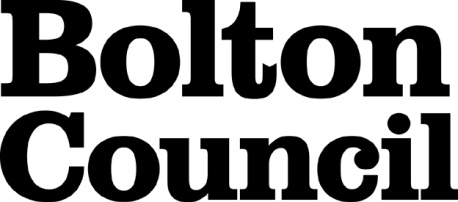 Job Description Main DutiesPerson SpecificationThese core competencies are considered essential for all roles within Bolton Council. Please be prepared to be assessed on any of these during the interview process and, for the successful applicant, throughout the probationary period.Developing Self & OthersPromote a learning environment to embed a learning culture.  Support others to develop their skills and knowledge to fulfil their potential. Actively pursue your own development. Support and promote the principles of Investors in People. Civil ContingenciesBolton Council has a statutory duty under the Civil Contingencies Act to respond in the event of an emergency. If Bolton Council’s Emergency Management Plan is activated, you may be required to assist in maintaining key Council services and supporting the community.  This could require working outside of routine working hours and working from places other than your normal place of work.Equality & DiversityUphold the principles of fairness and the Equality Act in all undertakings as a Bolton Council employee, including providing a fair, accessible service irrespective of customer’s race, religion, gender, sexuality, disability or age.Customer CareThe ability to fully understand, assess and resolve the needs of all customers including those who present with complex situations, in a manner that respects dignity and expresses a caring & professional image.Health & SafetyTake responsibility for the health and safety of yourself and others who may be affected by your acts or omissions, and comply with all health and safety legislation, policy and safe working practice, including participating in training activities necessary to your post.Data Protection and ConfidentialityEnsure that any personal data or confidential data you hold is kept securely and is not disclosed, whether electronically, verbally or in writing, to any unauthorised third party. Follow Council policies and procedures on dealing with personal information and information assets, including The Code of Conduct, Data Protection, Acceptable Use and Information Security policies. Personal or confidential data should only be accessed or used for council purposes.Fluency DutyShould you be required, as a regular and intrinsic part of your role, to speak to members of the public in English, you must be able to converse at ease with customers and provide advice in accurate spoken English, as required by The Immigration Act 2016.Working HoursThe nature and demands of the role are not always predictable and there will be an expectation that work will be required outside of normal hours from time to time.SafeguardingThis Council is committed to safeguarding and promoting the welfare of children, young people and vulnerable adults and expects all staff and volunteers to share this commitment.  Should the role involve working with the above groups, you will be subject to an Enhanced Disclosure and Barred List check by the Disclosure & Barring Service.The values of an organisation are those key principles by which people are expected to work to day to day. They’re our culture and help define what is expected of each and every one of us.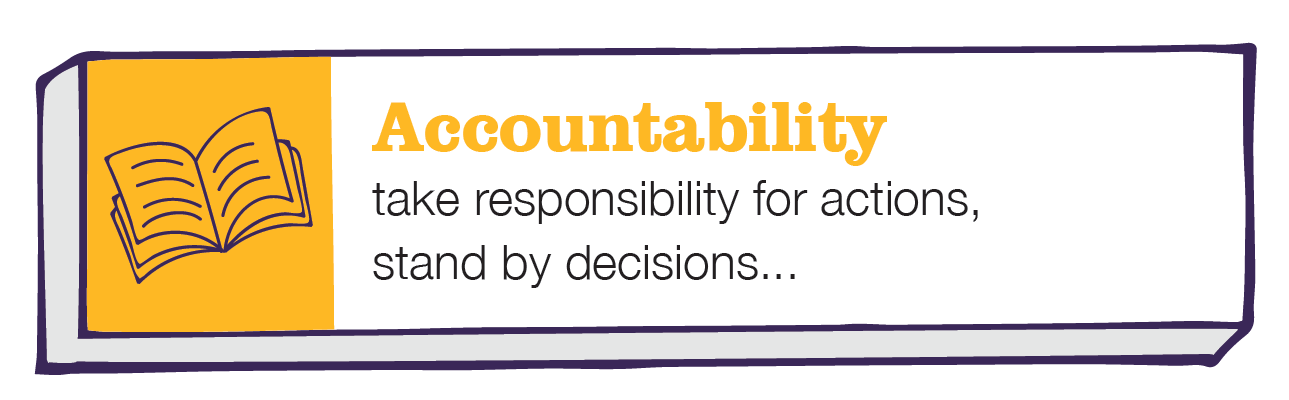 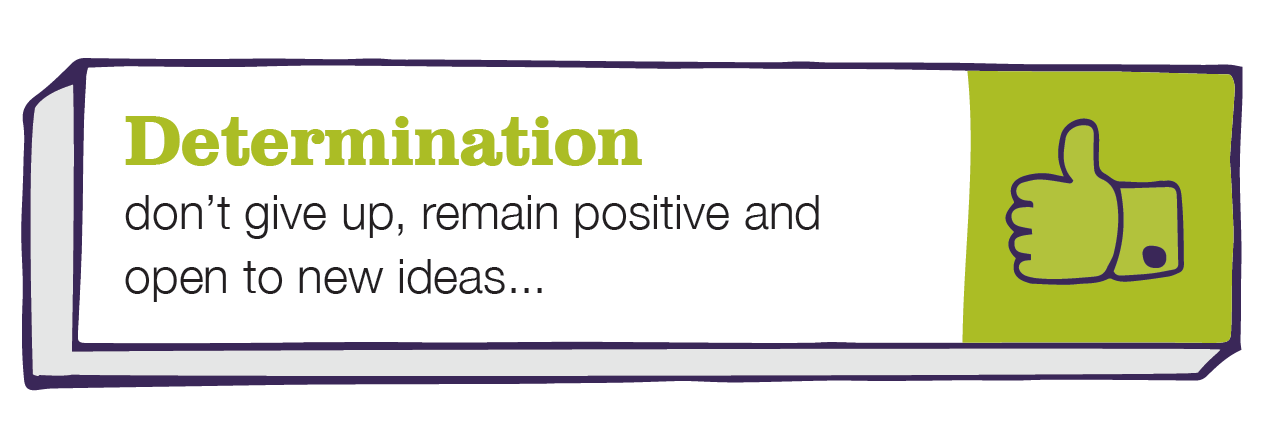 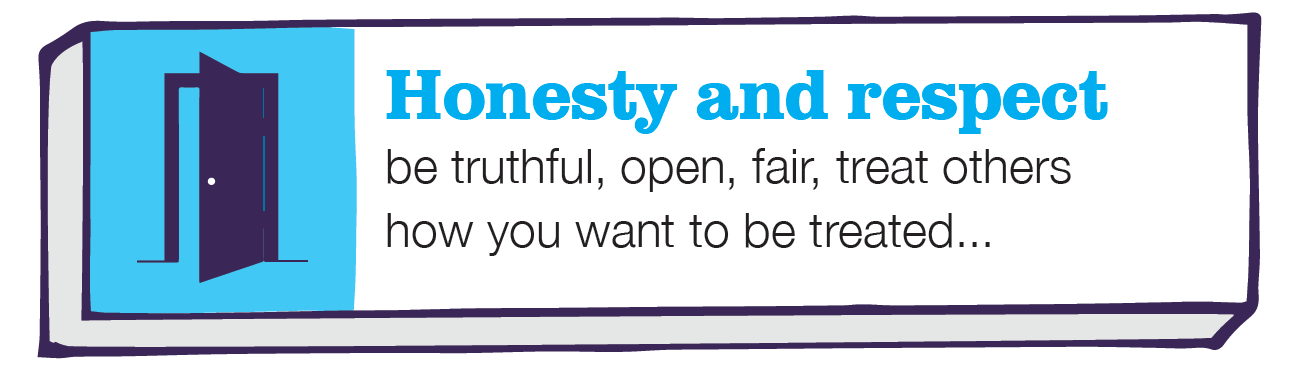 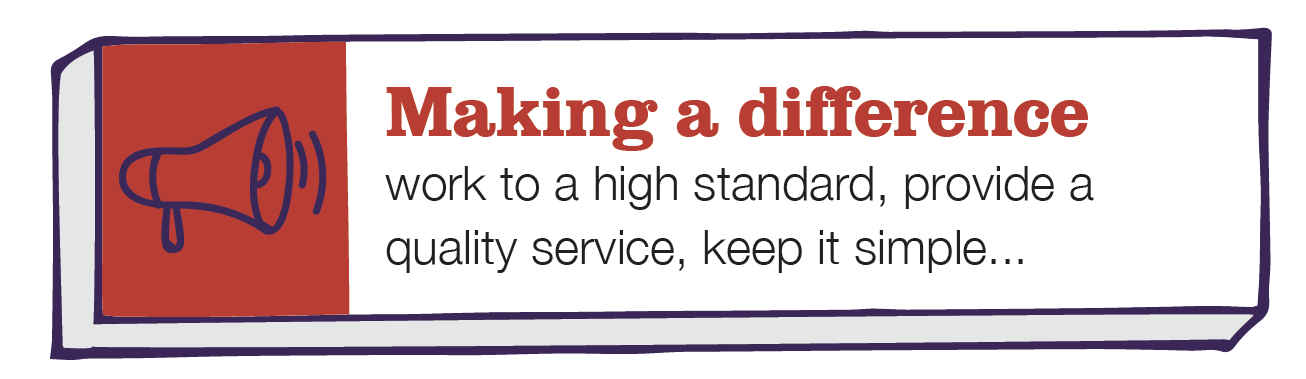 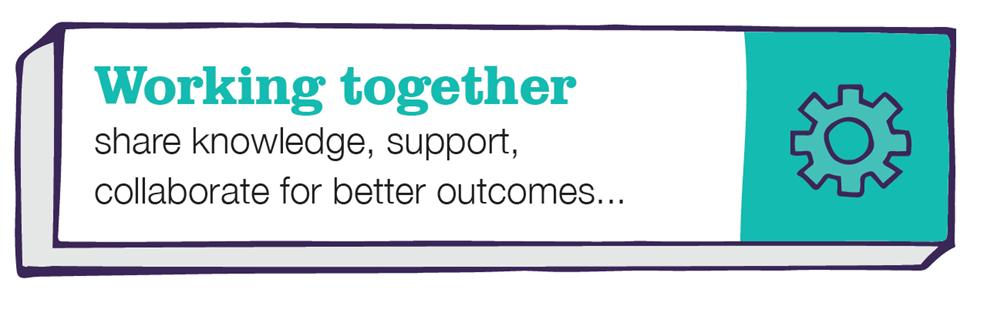 DepartmentCHILDREN’S SERVICESJob TitleLEADER OF VOCAL AND CHORAL DEVELOPMENTGradeTEACHERS PAY AND CONDITIONS (PLUS ADDITIONAL ALLOWANCE ACCORDING TO EXPERIENCE)Primary Purpose of JobTO DEVELOP OUR VOCAL AND CHORAL OFFER AND TO LEAD A TEAM OF VOCAL AND CHORAL PRACTITIONERSReporting ToASSISTANT HEAD OF SERVICEDirect Staffing ReportsSUPERVISION RESPONSIBILITY FOR A SMALL TEAM OF VOCAL TEACHERS1To teach voice in schools as agreed with the Head of Service (60% of timetable)To teach voice in schools as agreed with the Head of Service (60% of timetable)2To teach whole classes, groups or individuals at all levels of attainmentTo teach whole classes, groups or individuals at all levels of attainment3To lead and support out-of-school Music Centre choirsTo lead and support out-of-school Music Centre choirs4To lead and inspire a team of vocal teachers providing INSET and bringing in external expertise as appropriateTo lead and inspire a team of vocal teachers providing INSET and bringing in external expertise as appropriate5To raise standards of vocal and choral work in Bolton Music Service and the GM Music Hub, through working collaboratively with the leadership teamTo raise standards of vocal and choral work in Bolton Music Service and the GM Music Hub, through working collaboratively with the leadership team6To increase access to singing, for children and young people, in and out of schoolTo increase access to singing, for children and young people, in and out of school7To develop outstanding relationships with schools and school colleagues and promote a network of teachers dedicated to quality outcomes in singingTo develop outstanding relationships with schools and school colleagues and promote a network of teachers dedicated to quality outcomes in singing8To lead and support occasional Music Service festivals/concerts during the evenings and weekends, providing outstanding performance opportunities for young peopleTo lead and support occasional Music Service festivals/concerts during the evenings and weekends, providing outstanding performance opportunities for young people9To collaborate with and occasionally lead vocal and choral colleagues across the GM Music HubTo collaborate with and occasionally lead vocal and choral colleagues across the GM Music Hub10To contribute to curriculum development in Bolton Music Service in terms of Programmes of Study, Schemes of Work, Resources for Learning and AssessmentTo contribute to curriculum development in Bolton Music Service in terms of Programmes of Study, Schemes of Work, Resources for Learning and Assessment11To plan, prepare and evaluate your work in schools, in accordance with Bolton Music Service procedures.To plan, prepare and evaluate your work in schools, in accordance with Bolton Music Service procedures.12To undertake personal development training relevant to the needs of the postTo undertake personal development training relevant to the needs of the post13To embrace new developments in the working practices of the Music ServiceTo embrace new developments in the working practices of the Music Service14To complete reports and assessments for students in accordance with Music Service policyTo complete reports and assessments for students in accordance with Music Service policy15To prepare and complete evaluations, reports and reviews as requested by the Head of ServiceTo prepare and complete evaluations, reports and reviews as requested by the Head of ServiceDate Job Description prepared/updated:Date Job Description prepared/updated:April 2024Job Description prepared by:Job Description prepared by:Carolyn BaxendaleDepartmentDepartmentDepartmentCHILDERN’S SERVICESCHILDERN’S SERVICESCHILDERN’S SERVICESCHILDERN’S SERVICESJob TitleJob TitleJob TitleLEADER OF VOCAL AND CHORAL DEVELOPMENTLEADER OF VOCAL AND CHORAL DEVELOPMENTLEADER OF VOCAL AND CHORAL DEVELOPMENTLEADER OF VOCAL AND CHORAL DEVELOPMENTStage OneStage OneStage OneCandidates who are care leavers, have a disability, are ex-armed forces or are a carer (see Carers-Charter-FINAL.pdf (gmhsc.org.uk) are guaranteed an interview if they meet the essential criteria for the role Candidates who are care leavers, have a disability, are ex-armed forces or are a carer (see Carers-Charter-FINAL.pdf (gmhsc.org.uk) are guaranteed an interview if they meet the essential criteria for the role Candidates who are care leavers, have a disability, are ex-armed forces or are a carer (see Carers-Charter-FINAL.pdf (gmhsc.org.uk) are guaranteed an interview if they meet the essential criteria for the role Candidates who are care leavers, have a disability, are ex-armed forces or are a carer (see Carers-Charter-FINAL.pdf (gmhsc.org.uk) are guaranteed an interview if they meet the essential criteria for the role The Minimum Essential Requirements for the above Post are as Follows:The Minimum Essential Requirements for the above Post are as Follows:The Minimum Essential Requirements for the above Post are as Follows:The Minimum Essential Requirements for the above Post are as Follows:The Minimum Essential Requirements for the above Post are as Follows:The Minimum Essential Requirements for the above Post are as Follows:Method of Assessment1.Skills and KnowledgeSkills and KnowledgeSkills and KnowledgeSkills and KnowledgeSkills and KnowledgeSkills and Knowledge1.High level of vocal proficiency (minimum Diploma standard)High level of vocal proficiency (minimum Diploma standard)High level of vocal proficiency (minimum Diploma standard)High level of vocal proficiency (minimum Diploma standard)High level of vocal proficiency (minimum Diploma standard)Application form2.High level of personal musicianship (minimum Diploma standard)High level of personal musicianship (minimum Diploma standard)High level of personal musicianship (minimum Diploma standard)High level of personal musicianship (minimum Diploma standard)High level of personal musicianship (minimum Diploma standard)Application form3.High level skills in leading choirs and vocal projectsHigh level skills in leading choirs and vocal projectsHigh level skills in leading choirs and vocal projectsHigh level skills in leading choirs and vocal projectsHigh level skills in leading choirs and vocal projectsApplication form/Interview4.Extensive knowledge of vocal and choral repertoire, traditional and modernExtensive knowledge of vocal and choral repertoire, traditional and modernExtensive knowledge of vocal and choral repertoire, traditional and modernExtensive knowledge of vocal and choral repertoire, traditional and modernExtensive knowledge of vocal and choral repertoire, traditional and modernApplication form/Interview5.Ability to inspire and motivate young people with a variety of backgrounds and experiencesAbility to inspire and motivate young people with a variety of backgrounds and experiencesAbility to inspire and motivate young people with a variety of backgrounds and experiencesAbility to inspire and motivate young people with a variety of backgrounds and experiencesAbility to inspire and motivate young people with a variety of backgrounds and experiencesApplication form/Interview6.Competencies – Please note the council’s corporate competencies, which are essential for all roles, are below in the Core Competencies section Competencies – Please note the council’s corporate competencies, which are essential for all roles, are below in the Core Competencies section Competencies – Please note the council’s corporate competencies, which are essential for all roles, are below in the Core Competencies section Competencies – Please note the council’s corporate competencies, which are essential for all roles, are below in the Core Competencies section Competencies – Please note the council’s corporate competencies, which are essential for all roles, are below in the Core Competencies section Interview2.	Experience/Qualifications/Training etc2.	Experience/Qualifications/Training etc2.	Experience/Qualifications/Training etc2.	Experience/Qualifications/Training etc2.	Experience/Qualifications/Training etc2.	Experience/Qualifications/Training etc2.	Experience/Qualifications/Training etc1.1.Degree/ Diploma standard music qualificationDegree/ Diploma standard music qualificationDegree/ Diploma standard music qualificationApplication formApplication form2.2.QTS or evidence of other teacher-based professional developmentQTS or evidence of other teacher-based professional developmentQTS or evidence of other teacher-based professional developmentApplication formApplication form3.3.Experience of leading a team of music teachers / practitionersExperience of leading a team of music teachers / practitionersExperience of leading a team of music teachers / practitionersApplication formApplication form4.4.Experience of coaching and directing choirs in and out of schoolExperience of coaching and directing choirs in and out of schoolExperience of coaching and directing choirs in and out of schoolApplication form/InterviewApplication form/Interview3.	Work Related Circumstances3.	Work Related Circumstances3.	Work Related Circumstances3.	Work Related Circumstances3.	Work Related Circumstances3.	Work Related Circumstances3.	Work Related Circumstances1.1.All posts require the job holder to undertake mandatory training for the role and to regularly review their developmental needs in conjunction with their line manager. Development of our employees plays a key role in delivering our servicesAll posts require the job holder to undertake mandatory training for the role and to regularly review their developmental needs in conjunction with their line manager. Development of our employees plays a key role in delivering our servicesAll posts require the job holder to undertake mandatory training for the role and to regularly review their developmental needs in conjunction with their line manager. Development of our employees plays a key role in delivering our servicesInterviewInterview2.2.The Council has a framework of Values & Behaviours that guide our behaviour and decision making to help achieve our vision.  All employees are expected to be mindful of these when undertaking their work.The Council has a framework of Values & Behaviours that guide our behaviour and decision making to help achieve our vision.  All employees are expected to be mindful of these when undertaking their work.The Council has a framework of Values & Behaviours that guide our behaviour and decision making to help achieve our vision.  All employees are expected to be mindful of these when undertaking their work.InterviewInterview3.3.IT and media skills to support planning, teaching and evaluationIT and media skills to support planning, teaching and evaluationIT and media skills to support planning, teaching and evaluationApplication formApplication form4.4.You will need to drive between schools and hold a current driving licenseYou will need to drive between schools and hold a current driving licenseYou will need to drive between schools and hold a current driving licenseApplication formApplication form5.5.This post is subject to an enhanced disclosure from the Disclosure & Barring Service with check of relevant barred list(s)This post is subject to an enhanced disclosure from the Disclosure & Barring Service with check of relevant barred list(s)This post is subject to an enhanced disclosure from the Disclosure & Barring Service with check of relevant barred list(s)Application formApplication formSTAGE TWOSTAGE TWOSTAGE TWOSTAGE TWOWill only be used in the event of a large number of applicants meeting the minimum essential requirementsWill only be used in the event of a large number of applicants meeting the minimum essential requirementsWill only be used in the event of a large number of applicants meeting the minimum essential requirementsAdditional RequirementsAdditional RequirementsAdditional RequirementsAdditional RequirementsAdditional RequirementsAdditional RequirementsMethod of Assessment1.	Skills and Knowledge1.	Skills and Knowledge1.	Skills and Knowledge1.	Skills and Knowledge1.	Skills and Knowledge1.	Skills and Knowledge1.	Skills and Knowledge1.Keyboard / accompanying skillsKeyboard / accompanying skillsKeyboard / accompanying skillsKeyboard / accompanying skillsKeyboard / accompanying skillsApplication Form/Interview2.Previous experience of middle leadership in a school, Music Service or Arts Organisation.Previous experience of middle leadership in a school, Music Service or Arts Organisation.Previous experience of middle leadership in a school, Music Service or Arts Organisation.Previous experience of middle leadership in a school, Music Service or Arts Organisation.Previous experience of middle leadership in a school, Music Service or Arts Organisation.Application Form/Interview2.	Experience/Qualifications/Training etc2.	Experience/Qualifications/Training etc2.	Experience/Qualifications/Training etc2.	Experience/Qualifications/Training etc2.	Experience/Qualifications/Training etc2.	Experience/Qualifications/Training etc2.	Experience/Qualifications/Training etc1.2.Date Person Specification prepared/updatedApril 2024Person Specification prepared byCarolyn Baxendale